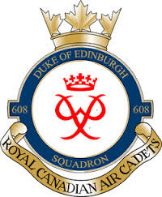 NOVEMBER 2018 NEWSLETTERDear Cadets, Parents, and Guardians;In addition to our regular Wednesday Parade Nights, the following November dates are noteworthy:Friday, 02 November 2018Poppy Sales 1630hrs – 2030hrs Belleville Armouries – (Drivers needed) Saturday, 03 November – Sunday, 03 November 2018FTX - 0730hrs drop off at Belleville Armouries. Pickup at 1500hrs on Sunday. Wednesday, 07 November 2018CO’s Parade (C1 Dress – Medals) Sunday, 11 November 2018 Remembrance Day Ceremony – 1015hrs Belleville Cenotaph – All Cadets to AttendSunday, 18 November 2018  Belleville Santa Claus Parade – 1600hrs Belleville Fairgrounds. Pickup at rear of Quinte SS at approximately 1800hrsWednesday, 21 November 2018National Course applications dueSunday, 25 November 2018 Trenton Santa Clause Parade – 1600hrs Centennial Park TrentonWednesday, 28 November 2018Summer Camp Information Session for Cadets and Parents – 1830hrs -1930hrsCO’s Parades are held on the first Wednesday of each month and Sports Nights are the final Wednesday of each month. Band and team practices will continue to be held at the Armouries on Friday evenings and Ground School takes place every Monday evening.Please do not hesitate to contact me with any questions or concerns.Sincerely,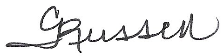 Capt Cynthia RussellCommanding Officer608 Duke of Edinburgh RCACS